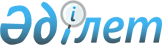 Павлодар облысы Успен ауданы Равнополь ауылдық округінің аумағында жергілікті қоғамдастықтың бөлек жиындарын өткізудің қағидаларын және жергілікті қоғамдастық жиынына қатысу үшін көшелер тұрғындары өкілдерінің сандық құрамын бекіту туралыПавлодар облысы Успен аудандық мәслихатының 2023 жылғы 30 қарашадағы № 61/11 шешімі
      Қазақстан Республикасындағы жергілікті мемлекеттік басқару және өзін-өзі басқару туралы" Қазақстан Республикасы Заңының 39-3-бабына, Қазақстан Республикасы Ұлттық экономика министрінің 2023 жылғы 23 маусымдағы № 122 "Жергілікті қоғамдастықтың бөлек жиындарын өткізудің үлгілік қағидаларын бекіту туралы" бұйрығына сәйкес, Успен аудандық мәслихаты ШЕШІМ ҚАБЫЛДАДЫ:
      1. Осы шешімнің 1-қосымшасына сәйкес Павлодар облысы Успен ауданы Равнополь ауылдық округінің аумағында жергілікті қоғамдастықтың бөлек жиындарын өткізудің қағидалары бекітілсін. 
      2. Осы шешімнің 2-қосымшасына сәйкес Павлодар облысы Успен ауданы Равнополь ауылдық округінің жергілікті қоғамдастық жиынына қатысу үшін көшелер тұрғындары өкілдерінің сандық құрамы бекітілсін.
      3. Осы шешімнің орындалуын бақылау Успен аудандық мәслихатының заңдылық және әлеуметтік саясат мәселелері жөніндегі тұрақты комиссиясына жүктелсін.
      4. Осы шешім оның алғашқы ресми жарияланған күнінен кейін күнтізбелік он күн өткен соң қолданысқа енгізіледі. Павлодар облысы Успен ауданы Равнополь ауылдық округінің аумағында жергілікті қоғамдастықтың бөлек жиындарын өткізудің қағидалары 1-тарау. Жалпы ережелер
      1. Осы Павлодар облысы Успен ауданы Равнополь ауылдық округінің аумағында жергілікті қоғамдастықтың бөлек жиындарын өткізудің қағидалары (бұдан әрі - Қағидалар) "Қазақстан Республикасындағы жергілікті мемлекеттік басқару және өзін-өзі басқару туралы" Қазақстан Республикасы Заңының 39-3-бабына, "Жергілікті қоғамдастықтың бөлек жиындарын өткізудің үлгілік қағидаларын бекіту туралы" Қазақстан Республикасы Ұлттық экономика министрінің 2023 жылғы 23 маусымдағы № 122 бұйрығына сәйкес әзірленді және Павлодар облысы Успен ауданы Равнополь ауылдық округінің аумағында көшелер тұрғындарының жергілікті қоғамдастығының бөлек жиындарын өткізудің тәртібін белгілейді.
      2. Осы Қағидаларда мынадай негізгі ұғымдар пайдаланылады:
      1) бөлек жергілікті қоғамдастық жиыны – ауыл, көше, көппәтерлі тұрғын үй тұрғындарының (жергілікті қоғамдастық мүшелерінің) жергілікті қоғамдастық жиынына қатысу үшін өкілдерді сайлауға тікелей қатысуы.
      1) жергілікті қоғамдастық – шекараларында жергілікті өзін-өзі басқару жүзеге асырылатын, оның органдары құрылатын және жұмыс істейтін тиісті әкімшілік-аумақтық біріктің аумағында тұратын тұрғындардың (жергілікті қоғамдастық мүшелерінің) жиынтығы; 2-тарау. Жергілікті қоғамдастықтың бөлек жиындарын өткізу тәртібі
      3. Жергілікті қоғамдастықтың бөлек жиынын өткізу үшін Равнополь ауылдық округінің аумағы учаскелерге (көшелерге) бөлінеді.
      4. Жергілікті қоғамдастықтың бөлек жиындарында жергілікті қоғамдастық жиынына қатысу үшін көшелерден саны үш адамнан аспайтын өкілдер сайланады.
      5. Равнополь ауылдық округінің әкімі көшелер шегінде жергілікті қоғамдастықтың бөлек жиынын шақырады және өткізуді ұйымдастырады.
      6. Жергілікті қоғамдастықтың бөлек жиындарының шақырылу уақыты, орны және талқыланатын мәселелер туралы жергілікті қоғамдастықтың халқын Равнополь ауылдық округінің әкімі бұқаралық ақпарат құралдары арқылы немесе өзге де тәсілдермен (Равнополь ауылдық округінде орналасқан ақпараттық стендтерде хабарландырулар, Instagram, WhatsApp әлеуметтік желілері арқылы жарияланымдар) өткізілетін күнге дейін күнтізбелік он күннен кешіктірмей хабардар етеді.
      7. Жергілікті қоғамдастықтың бөлек жиынын ашудың алдында тиісті көшелерден қатысып отырған тұрғындарын тіркеу жүргізіледі.
      Кәмелетке толмағандардың, сот әрекетке қабілетсіз деп таныған адамдардың, сондай-ақ сот үкімі бойынша бас бостандығынан айыру орындарында ұсталатын адамдардың жергілікті қоғамдастықтың бөлек жиынына қатысуына жол берілмейді.
      Жергілікті қоғамдастықтың бөлек жиыны осы көшелерде тұратын тұрғындардың (жергілікті қоғамдастық мүшелерінің) кемінде он пайызы қатысқан кезде өтті деп есептеледі.
      8. Жергілікті қоғамдастықтың бөлек жиынын Равнополь ауылдық округінің әкімі немесе ол уәкілеттік берген тұлға ашады.
      Равнополь ауылдық округінің әкімі немесе ол уәкілеттік берген тұлға бөлек жергілікті қоғамдастық жиынының төрағасы болып табылады.
      Жергілікті қоғамдастықтың бөлек жиынында хаттама жүргізіледі, жергілікті қоғамдастықтың бөлек жиынының хаттамасын ресімдеу үшін ашық дауыс беру арқылы хатшы сайланады.
      9. Жергілікті қоғамдастық жиынына қатысу үшін көшелер тұрғындары өкілдерінің кандидатураларын осы Қағидалардың 4-тармағында белгіленген сандық құрамға сәйкес бөлек жергілікті қоғамдастықтың бөлек жиынының қатысушылары ұсынады.
      10. Дауыс беру ашық тәсілмен әрбір кандидатура бойынша дербес жүргізіледі. Жергілікті қоғамдастықтың бөлек жиынына қатысушылардың ең көп дауысын жинаған кандидаттар сайланған болып есептеледі.
      Егер жергілікті қоғамдастықтың бөлек жиынында дауыс беру кезінде қатысушылардың дауыстары тең бөлінген жағдайда, бөлек жиынның төрағасы шешуші дауыс құқығын пайдаланады.
      11. Жергілікті қоғамдастықтың бөлек жиынының хаттамасына төраға мен хатшы қол қояды және бөлек жиын өткізілген күннен бастап екі жұмыс күні ішінде жиын хатшысы тіркеу үшін Равнополь ауылдық округі әкімінің аппаратына береді. 
      Жергілікті қоғамдастық жиынында немесе жергілікті қоғамдастық жиналысында хаттама жүргізіледі, онда:
      1) жергілікті қоғамдастық жиынының немесе жергілікті қоғамдастық жиналысының өткізілген күні мен орны;
      2) тиісті аумақта тұратын және жергілікті қоғамдастық жиынына немесе жергілікті қоғамдастық жиналысына қатысуға құқығы бар жергілікті қоғамдастық мүшелерінің жалпы саны; 
      3) қатысушылардың саны және олардың тегі, аты, әкесінің аты (ол болған жағдайда) көрсетілген тізім; 
      4) жергілікті қоғамдастық жиынының немесе жергілікті қоғамдастық жиналысының төрағасы мен хатшысының тегі, аты, әкесінің аты (ол болған жағдайда);
      5) күн тәртібі, сөйленген сөздердің мазмұны және қабылданған шешімдер көрсетіледі. Павлодар облысы Успен ауданы Равнополь ауылдық округінің жергілікті қоғамдастық жиынына қатысу үшін көшелер тұрғындары өкілдерінің сандық құрамы
					© 2012. Қазақстан Республикасы Әділет министрлігінің «Қазақстан Республикасының Заңнама және құқықтық ақпарат институты» ШЖҚ РМК
				
      Успен аудандық мәслихатының төрағасы 

Ж. Бараисов
Успен аудандық мәслихатының
2023 жылғы 30 қарашадағы
№ 61/11 шешіміне
1-қосымшаУспен аудандық мәслихатының
2023 жылғы 30 қарашадағы
№ 61/11 шешіміне
2-қосымша
№
Көше атауы
Көше тұрғындары өкілдерінің саны (адам)
1
Константинов ауылының тұрғындары үшін:
Константинов ауылының тұрғындары үшін:
1
50 лет колхоза, Мир, Октябрьская көшелері
1
1
Юбилейная, Музейная, Тельман көшелері
1
1
Амангельды, Молодежная, Маяковский, 70 лет Константиновке көшелері
1
1
Шевченко, Абай, Гагарин көшелері
2
1
Титов, Беккер, Павлов, Бахралинов көшелері
2
1
Калинин, Ланглиц, Энгельс, Южный проезд көшелері
2
1
Ленин, Геринг, Карл Маркс, Целинная көшелері
3
2
Равнополь ауылының тұрғындары үшін:
Равнополь ауылының тұрғындары үшін:
2
Ипподромная, Дружба Народов, Солдатская, Фортшритская көшелері
2
2
Восточная, Ленин, Радужная, Крупская көшелері
1
 3
Таволжан ауылының тұрғындары үшін:
Таволжан ауылының тұрғындары үшін:
 3
Комсомольская, Восточная, Вокзальная көшелері
2
 3
Гагарин, Кооперативная, Школьная, Чапаев көшелері
2
 3
Мир, Новая жизнь көшелері, Советов тұйық көшессі
1
Барлығы:
20